Два голубаЖили собі два голуби. Літали вони над землею, сумно їм було. Вирішили вони полетіти далеко-далеко! Летіли вони летіли, ні день, ні два, а три місяці. Прилетіли до Америки, сіли на гілочку та звертаються до американського голуба, а він нічого не розуміє. Говорять вони знов, та все марно.Полетіли до Канади, гадаючи, що тут їх зрозуміють. Сіли на верхівку хмарочосу та й почали розмову з канадським голубом. Він воркотів-воркотів щось і врешті решт полетів геть.Наші мандрівники полетіли далі, до Китаю. Але ця місцевість їм не сподобалась. Полетіли вони до Індії, тільки-но сіли перепочити, аж бачать слон біжить, земля тремтить. Голуби так налякалися, що полетіли геть.Ось бачать невеличкий острів – сіли перепочити, а в цей час почалася страшенна злива. Голуби сховалися під широким листям пальми. А вона в цей час як затріщить, перелякалися бідолашні, схопилися і полетіли далі.Долетіли до свого рідного міста та почали про свої мандри всім розповідати, як всюди було гарно, але краще чим наша Україна нічого немає.Кононенко Арсен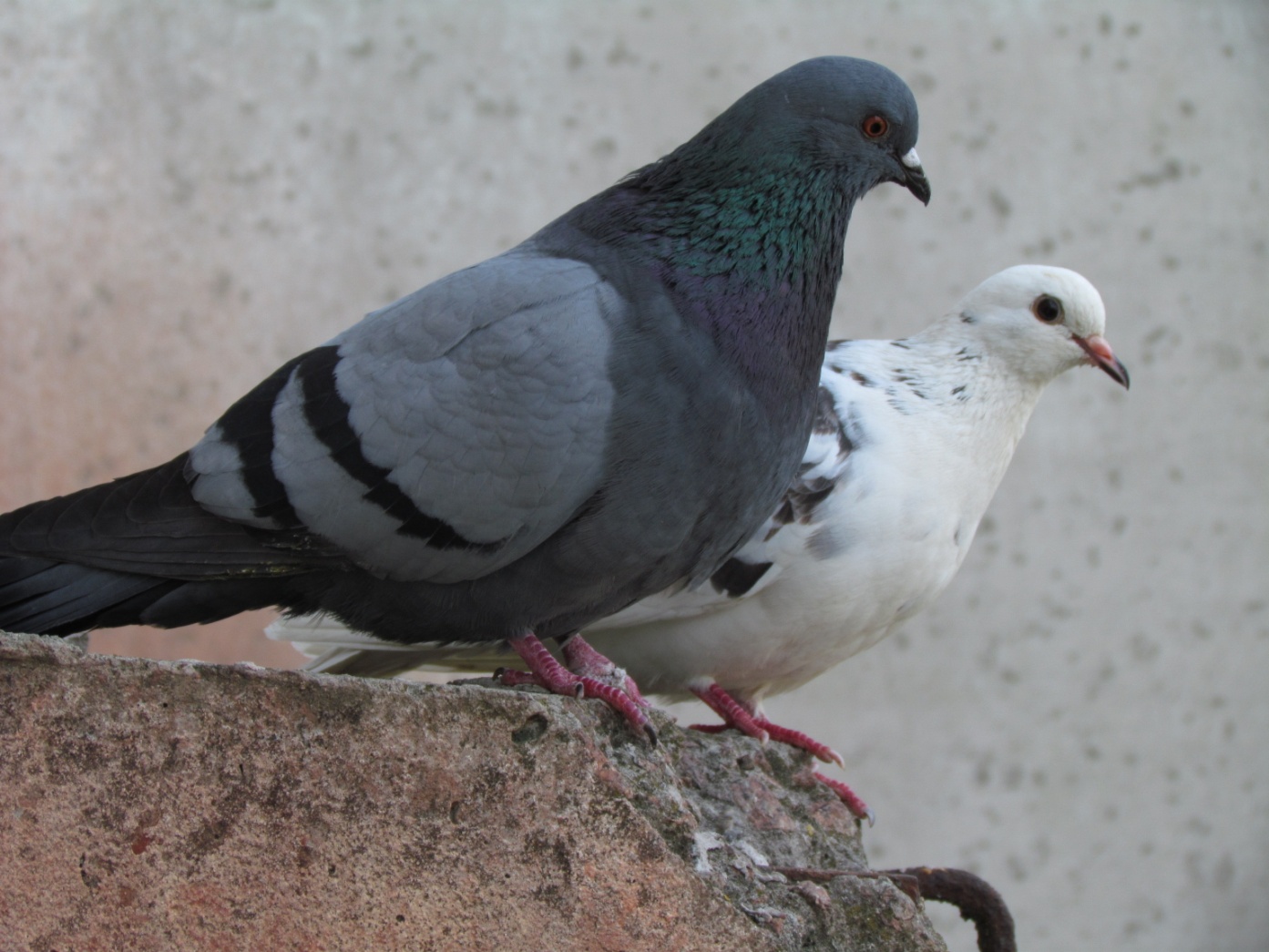 